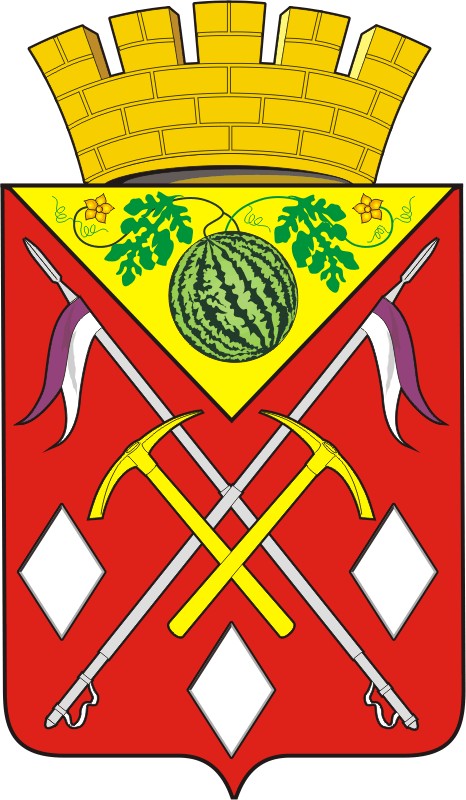  В соответствии с Федеральным законом от 06.10.2003 № 131-ФЗ «Об общих принципах организации местного самоуправления в Российской Федерации»,  Государственной программой «Комплексное развитие сельских территорий», утвержденной постановлением Правительства Российской Федерации от 31.05.2019 № 696, Государственной программой «Развитие сельского хозяйства и регулирование рынков сельскохозяйственной продукции, сырья и продовольствия Оренбургской области», утвержденной постановлением Правительства Оренбургской области от 29.12.2018 № 918-пп, «Стратегией развития Оренбургской области до 2020 года и на период до 2030 года», утвержденной постановлением Правительства Оренбургской области от 20.08.2010 № 551-пп,  Порядком разработки, реализации и оценки эффективности муниципальных программ муниципального образования Соль-Илецкий городской округ, утвержденным  постановлением администрации муниципального образования Соль-Илецкий городской округ от 25.10.2022 № 2099-п «Об утверждении порядка разработки, реализации и оценки эффективности муниципальных программ муниципального образования Соль-Илецкий городской округ»,  постановляю:	1. Внести в постановление администрации муниципального образования Соль-Илецкий городской округ от 29.12.2022 № 2686-п «Об утверждении муниципальной программы «Комплексное развитие сельских территорий,  развитие сельского хозяйства и регулирование рынков сельскохозяйственной продукции, сырья и продовольствия  Соль-Илецкого городского округа» (далее – Муниципальная программа), следующие изменения:	1.1. В приложении к постановлению:приложение № 1 к муниципальной программе «Показатели муниципальной программы» изложить в новой редакции согласно приложению № 1 к настоящему постановлению;приложение № 7 к муниципальной программе «Показатели муниципальной программы» изложить в новой редакции согласно приложению № 2 к настоящему постановлению.	2.   Контроль за исполнением настоящего постановления оставляю за собой.	3. Постановление вступает в силу после его официального опубликования и распространяет свое действия на правоотношения, возникшие с 1 января 2023 г.Глава муниципального образования Соль-Илецкий городской округ                                                     В.И. ДубровинРазослано: в прокуратуру Соль-Илецкого района, организационный отдел,  управлению сельского хозяйства, финансовому управлению                                                                                                                            Приложение № 1к постановлению  администрации муниципального образования Соль-Илецкий городской округот 30.03.2023 № 664-пПриложение № 1 к муниципальной программе «Комплексное развитие сельских территорий, развитие сельского хозяйства и регулирование рынков сельскохозяйственной продукции, сырья и продовольствия  Соль-Илецкого городского округа»от 29.12.2022 № 2686-пПоказатели муниципальной программы Приложение № 2к постановлению  администрации муниципального образования Соль-Илецкий городской округот 30.03.2023 № 664-пПриложение № 7 к муниципальной программе «Комплексное развитие сельских территорий, развитие сельского хозяйства и регулирование рынков сельскохозяйственной продукции, сырья и продовольствия  Соль-Илецкого городского округа»от 29.12.2022 № 2686-пАналитическая информация о структурных элементах муниципальной программы.АДМИНИСТРАЦИЯМУНИЦИПАЛЬНОГООБРАЗОВАНИЯСОЛЬ – ИЛЕЦКИЙГОРОДСКОЙ ОКРУГОРЕНБУРГСКОЙ ОБЛАСТИПОСТАНОВЛЕНИЕ30.03.2023 № 664-пО внесении изменений в постановление администрации муниципального образования Соль-Илецкий городской округ от 29.12.2022 № 2686-п «Об утверждении муниципальной программы «Комплексное развитие сельских территорий,  развитие сельского хозяйства и регулирование рынков сельскохозяйственной продукции, сырья и продовольствия  Соль-Илецкого городского округа» № п/пНаименование показателяЕдиница измеренияБазовое значениеЗначения показателейЗначения показателейЗначения показателейЗначения показателейЗначения показателейДокумент  Ответственный за достижение показателя Связь с показателями национальных целейСвязь с комплексной программой№ п/пНаименование показателяЕдиница измеренияБазовое значение20232024202520262027Документ  Ответственный за достижение показателя Связь с показателями национальных целейСвязь с комплексной программой123456789101112131.Количество реализованных проектов по благоустройству сельских территорийед.1-1111Протокол заседания конкурсной комиссии по рассмотрению и утверждению результатов отбора проектов по благоустройству сельских территорий УСХ администрации муниципального образования Соль-Илецкий городской округ--2.Количество подготовленныхзаявок для участия в конкурсеед.111111Протокол заседания конкурсной комиссии по рассмотрению и утверждению результатов отбора проектов по благоустройству сельских территорийУСХ администрации муниципального образования Соль-Илецкий городской округ--3.Создание условий для развития сельскохозяйственной продукции, сырья и продовольствия%100100100100100100Соглашение с МСХУСХ администрации муниципального образования Соль-Илецкий городской округ--4. Получение информационно-статистических услуг для проведения анализа состояния малого и среднего предпринимательства в сельскохозяйственной отраслиед.121212121212Муниципальный контрактУСХ администрации муниципального образования Соль-Илецкий городской округ--5.Количество отловленных  животных без владельцевед.2326206206206767Соглашение с МСХУСХ администрации муниципального образования Соль-Илецкий городской округ--6.Проведение мероприятий по сбору, утилизации и уничтожению биологических отходов.тонн--2,5555Соглашение с МСХУСХ администрации муниципального образования Соль-Илецкий городской округ--7.Индекс роста выручки от реализации сельскохозяйственной продукции, работ и услуг в сельскохозяйственных организациях, КФХ, включая ИП, к предыдущему году%-104104104104104Соглашение с МСХУСХ администрации муниципального образования Соль-Илецкий городской округ--8.Индекс производства продукции сельского хозяйства в хозяйствах всех категорий (в сопоставимых ценах) к предыдущему году%104,41104,83103,42101,07101,10101,15Соглашение с МСХУСХ администрации муниципального образования Соль-Илецкий городской округ--9.Рентабельность сельскохозяйственных организаций (с учетом субсидий)%12,312,512,813,013,213,3Соглашение с МСХУСХ администрации муниципального образования Соль-Илецкий городской округ--10.Среднемесячная заработная плата работников сельскохозяйственных организацийруб.22216,0029822,0031343,0032942,0033000,0034000,00Соглашение с МСХУСХ администрации муниципального образования Соль-Илецкий городской округ--11.Объемы приобретения  новой техники сельскохозяйственными товаропроизводителями всех форм собственности (включая ЛПХ):УСХ администрации муниципального образования Соль-Илецкий городской округ--Тракторышт.121212121212Соглашение с МСХУСХ администрации муниципального образования Соль-Илецкий городской округ--зерноуборочные комбайнышт.666666Соглашение с МСХУСХ администрации муниципального образования Соль-Илецкий городской округ--12.Размер посевных площадей зерновых, зернобобовых, масличных и кормовых культурга.145021,6145670,7146281,1146281,1146500,0146900,0Соглашение с МСХУСХ администрации муниципального образования Соль-Илецкий городской округ--13.Валовой сбор зерновых и зернобобовых культур в СХО, КФХ и ИПтыс.тонн86,894,995,495,495,695,7Соглашение с МСХУСХ администрации муниципального образования Соль-Илецкий городской округ--14.Площадь озимых зерновых культуртыс. га31,031,031,031,031,531,5Соглашение с МСХУСХ администрации муниципального образования Соль-Илецкий городской округ--15.Внесение минеральных удобрений  в физическом весе в СХО, КФХ и ИПтоннф.в.4245,94245,94245,94245,94245,94245,9Соглашение с МСХУСХ администрации муниципального образования Соль-Илецкий городской округ--16.Производство скота и птицы на убой в живом весе в СХО, КФХ и ИПтонн.1225,01237,21249,61260,01300,01350,0Соглашение с МСХУСХ администрации муниципального образования Соль-Илецкий городской округ--17.Производство молока в сельскохозяйственных организациях, КФХ, включая ИПтонн.739,4517525535545555Соглашение с МСХУСХ администрации муниципального образования Соль-Илецкий городской округ--18.Сохранение поголовья молочных коров в СХО, КФХ и ИПголов369240242245250254Соглашение с МСХУСХ администрации муниципального образования Соль-Илецкий городской округ--19.Численность товарного поголовья коров специализированных мясных пород в СХО, КФХ и ИПголов543154855540559656005630Соглашение с МСХУСХ администрации муниципального образования Соль-Илецкий городской округ--20.Маточное поголовье овец и коз в СХО, КФХ, ИП  голов675368216889690070297099Соглашение с МСХУСХ администрации муниципального образования Соль-Илецкий городской округ--21.Доля застрахованной посевной (посадочной) площади в общей посевной (посадочной) площади%7,776,06,06,06,06,0Соглашение с МСХУСХ администрации муниципального образования Соль-Илецкий городской округ--№ п/пНаименование показателяЕдиница измерения(по ОКЕИ)БазовоезначениеЗначения показателя по годамЗначения показателя по годамЗначения показателя по годамЗначения показателя по годамЗначения показателя по годамОтветственный за достижение показателя № п/пНаименование показателяЕдиница измерения(по ОКЕИ)Базовоезначение20232024202520262027Ответственный за достижение показателя 12345678910Муниципальная программа «Комплексное развитие сельских территорий,  развитие сельского хозяйства и регулирование рынков сельскохозяйственной продукции, сырья и продовольствия  Соль-Илецкого городского округа»Муниципальная программа «Комплексное развитие сельских территорий,  развитие сельского хозяйства и регулирование рынков сельскохозяйственной продукции, сырья и продовольствия  Соль-Илецкого городского округа»Муниципальная программа «Комплексное развитие сельских территорий,  развитие сельского хозяйства и регулирование рынков сельскохозяйственной продукции, сырья и продовольствия  Соль-Илецкого городского округа»Муниципальная программа «Комплексное развитие сельских территорий,  развитие сельского хозяйства и регулирование рынков сельскохозяйственной продукции, сырья и продовольствия  Соль-Илецкого городского округа»Муниципальная программа «Комплексное развитие сельских территорий,  развитие сельского хозяйства и регулирование рынков сельскохозяйственной продукции, сырья и продовольствия  Соль-Илецкого городского округа»Муниципальная программа «Комплексное развитие сельских территорий,  развитие сельского хозяйства и регулирование рынков сельскохозяйственной продукции, сырья и продовольствия  Соль-Илецкого городского округа»Муниципальная программа «Комплексное развитие сельских территорий,  развитие сельского хозяйства и регулирование рынков сельскохозяйственной продукции, сырья и продовольствия  Соль-Илецкого городского округа»Муниципальная программа «Комплексное развитие сельских территорий,  развитие сельского хозяйства и регулирование рынков сельскохозяйственной продукции, сырья и продовольствия  Соль-Илецкого городского округа»Муниципальная программа «Комплексное развитие сельских территорий,  развитие сельского хозяйства и регулирование рынков сельскохозяйственной продукции, сырья и продовольствия  Соль-Илецкого городского округа»Муниципальная программа «Комплексное развитие сельских территорий,  развитие сельского хозяйства и регулирование рынков сельскохозяйственной продукции, сырья и продовольствия  Соль-Илецкого городского округа»1.Количество реализованных проектов по благоустройству сельских территорий796--1111УСХ2.Количество подготовленных заявок для участия в конкурсе796111111УСХ3.Создание условий для развития сельскохозяйственной продукции, сырья и продовольствия744100100100100100100УСХ4.Получение информационно-статистических услуг для проведения анализа состояния малого и среднего предпринимательства в сельскохозяйственной отрасли796121212121212УСХ5.Количество отловленных  животных без владельцев7962326206206206767УСХ6.Проведение мероприятий по сбору, утилизации и уничтожению биологических отходов.168--2,5555УСХ7.Индекс роста выручки от реализации сельскохозяйственной продукции, работ и услуг в сельскохозяйственных организациях, КФХ, включая ИП, к предыдущему году  744104104104104104104УСХ8.Индекс производства продукции сельского хозяйства в хозяйствах всех категорий (в сопоставимых ценах) к предыдущему году744104,41104,83103,42101,07101,10101,15УСХ9.Рентабельность сельскохозяйственных организаций (с учетом субсидий)74412,312,512,813,013,213,3УСХ10.Среднемесячная заработная плата работников сельскохозяйственных организаций38322216,0029822,0031343,0032942,0033000,0034000,00УСХ11.Объемы приобретения  новой техники сельскохозяйственными товаропроизводителями всех форм собственности (включая ЛПХ)-тракторы744121212121212УСХ- зерноуборочные комбайны744666666УСХ12.Размер посевных площадей зерновых, зернобобовых, масличных и кормовых культур059145021,6145670,7146281,1146281,1146500,0146900,0УСХ13.Валовой сбор зерновых и зернобобовых культур в СХО, КФХ и ИП16986,894,995,495,495,695,7УСХ14.Площадь озимых зерновых культур06031,031,031,031,031,531,5УСХ15.Внесение минеральных удобрений в физическом весе в СХО, КФХ и ИП1684245,94245,94245,94245,94245,94245,9УСХ16.Производство скота и птицы на убой в живом весе в СХО, КФХ и ИП1681225,01237,21249,61260,01300,01350,0УСХ17.Производство молока в сельскохозяйственных организациях, КФХ, включая ИП168739,4517525535545555УСХ18.Сохранение поголовья молочных коров в СХО, КФХ и ИП836369240242245250254УСХ19.Численность товарного поголовья коров специализированных мясных пород в СХО, КФХ и ИП836543154855540559656005630УСХ20.Маточное поголовье овец и коз в СХО, КФХ, ИП  836675368216889690070297099УСХ21.Доля застрахованной посевной (посадочной) площади в общей посевной (посадочной) площади7447,776,06,06,06,06,0УСХ